10. Задание 10 № 1465Установите соответствие между заголовками 1–8 и текстами A–G. Запишите свои ответы в таблицу. Используйте каждую цифру только один раз. В задании есть один лишний заголовок.1. Musical performance2. Attractive landscape3. Perfect holidays4. Portrait of a girl5. Film for all ages6. Exciting hobby7. Colourful festival8. Interesting bookA. This is a full-length (ninety minutes) cartoon, which is entertaining for both adults and children over six. The animation and colour are of very high quality and the story has lots of fun and excitement. The plot is quick moving and full of surprises. There’s romance, action, comedy, music and lots of fantastic songs and dances.B. This is a full-blooded magnificently written portrait of history’s most fascinating woman. Readers will lose themselves for hours in this richly entertaining novel full of dramatic twists and turns. From the spectacular era that bears her name comes the spellbinding story of Elizabeth I — her tragic childhood, her confrontation with Mary, Queen of Scots and her brilliant reign.C. The young woman is shown in a “shepherdess” hat and white dress, recalling a classical chiton. The background landscape, common in such paintings, seems to indicate the heroine’s closeness to nature, to the ordinary joys of life. The painter’s colour range — at times as translucent as porcelain, at others muted like mother -of- pearl — is based upon subtle plays of gray and green, light blue and pink.D. In this picture one is struck by the artist’s absolute mastery in portraying natural details, whether the dry, sandy soil of the forest, the clear stream of water in the foreground, the yellow bark and fluffy needles of the pines, or the sense of a bright, clear, calm summer day. The artist managed to create an image familiar to anyone who has seen a Russian forest.E. Have a good time on the most lively and exciting island in the Caribbean. Relax under a palm tree on the white sandy beaches. Swim in the clear, blue sea. Listen to the bands playing Calypso music. Or get really adventurous and go scuba diving for sunken treasure on the sea bed. Join in the many cultural celebrations we offer, for example the sugar harvest festival.F. This event is considered the greatest attraction for visitors to the Isle of Man. No definite date can be given, but it is normally held between 5th and 15th July. The Pageant begins at about 8 p.m. First we are given a glimpse of village life in Celtic times. Then suddenly Viking long ships appear and then there are scenes of war. Then Celts and Vikings unite, and the Manx nation is born. The actual Pageant is followed by a grand torchlight procession and firework display.G. Do you like Latin American dancing? Do you want to dance like you see in the films and on the stage? Do you want to feel the rhythm of the music in your body and in your soul? Do you want to meet other people who have a love for the same music as you? If you have answered “Yes” to any of these questions, join our Latin dance classes on Thursday night between seven and ten. All are welcome.11. Задание 11 № 3542Прочитайте текст и заполните пропуски A–F частями предложений, обозначенными цифрами 1–7. Одна из частей в списке 1–7 — лишняя. Занесите цифры, обозначающие соответствующие части предложений, в таблицу.The Joy of ReadingHave you ever wondered why people read? Why reading is one of the few things A _________________ for thousands of years? Even before reading became available to the general public, stories were told around campfires, passed downfrom generation to generation.First of all, stories are a good way to escape from your ordinary life, to get immersed in another world, if only for a little time. While reading, you can imagine yourself in different situations B __________________, but in the moment that doesn’t matter. Whether you’re suffering from depression or are just bored, reading is a great distraction.Similarly, another reason people are attracted to stories, is because they are lonely, very often they feel as if they are the only ones in the world C ___________________. Identifying with a fictional character can make a big difference in helping a person understand D ________________.Other people read because it can be a good way to relax. It can be very nice to sit down and enjoy a good plot unfold, to watch the actions of fictional characters from the side, and to see the consequences of these actions,E ______________.Lastly, people read because it is the easiest way to gain knowledge in a certain area. Instead of finding a teacher, you can just find a book, sit down, and spend a few hours reading. This way you can study wherever you want, whenever you want F ________________.There are countless books in the world, and whoever you are, whatever you’re feeling, there is definitely a book out there, just waiting for you to discover it.1. try to avoid the boredom of life2. that has consistently remained part of society3. that they are not alone4. going through something difficult5. without having to bear any responsibility6. that range from unlikely to impossible7. at your own pace12. Задание 12 № 1818How did the author feel about the beginning of her college life?1) Disgusted.2) Insecure.3) Ready for new life.4) Confident.Start of college life: how I coped with fearFor the last two years I've been working really hard to pass all my exams successfully and to get accepted to college. And yet college seemed to be the scariest thing that I could think of. Whenever I thought about it, my stomach would immediately begin to spin in circles. Although I was ready to go off and be by myself and meet new people, I was scared to death at the same time. I pictured hard classes that I wouldn't be able to keep up with, people that wouldn't like me, long hikes to get to my classes, and horrible food. I couldn't imagine leaving the security of my own room, my own stuff where I want it, my friends that I've spent practically my whole life with, my family who put up with all my little quirks.Everyone else that I talked to, however, didn't seem to have this problem. They all were thrilled at the thought of being on their own and not having to worry about their parents telling them what to do or not to do all the time. And, sure, the thought was extremely exciting to me as well, but how would I survive without my family and friends and the things that had taken me eighteen years to get used to?The summer before I came to college was probably the most fun my friends and I ever had. We all knew that in September things would never be the same again and we had to make the most of it while we still could. As the end of August rolled around we knew that it was time to say goodbye and be on our way to our own independence. I packed up the memories of the last eighteen years of my life into about five suitcases and was ready to go. I still didn't feel like I was just as mature as my older college friends and I thought that I still looked like I was twelve years old.We finally made it to the doors and began unloading my clothes and the eight million bags of food that my mom had packed for me. I still was unsure about sharing my room and not being able to have the privacy that I had back home. I was worried that the little habits that I had might annoy my roommate and that my roommate might have just as many annoying little habits that I might not be able to handle as well.After I had all my things unpacked and put exactly where I wanted, my roommate and I decided to go around our hall and see whom we would be living with for the next two semesters. As we went around to different rooms and met different people my nervousness seemed to diminish. I began to realize that not everyone here knew everyone else and most were just as anxious and nervous about being here as I was. It worked. I started to feel better and was actually kind of excited about living here all by myself.I still miss the security of living at home (and I wonder who would blame me for this feeling) and, most of all, home-cooked meals that are nonexistent here and the friends that I grew up with. But I know that we've all changed and those memories are just that - memories, no matter how pleasant they might be. And when times get too tough, my mom is just a phone call away. But I'm not too quick to call her and have her solve my problems. I've learned that I can usually work things out by myself. I'm glad that I've gone through these changes in myself and it makes me realize that I don't need to fear change, that it's just a part of life that everyone has to go through sometime.13. Задание 13 № 1819The main problem for the author was that...1) nobody seemed to understand her feelings.2) she was not ready for the classes.3) she would miss her family and friends a lot.4) her parents wouldn't help her with advice.14. Задание 14 № 1820Why was the summer before college such a fun time for the author?1) She and her friends made a point of enjoying each other's company.2) Her old friends were very funny.3) She was feeling like a very young child.4) She made fun of her friends' fears.15. Задание 15 № 1821The author was worried about having to ...1) change her habits.2) eat too much food.3) phone her mother too often.4) live with a stranger.16. Задание 16 № 1822Upon arrival on campus the author found out that...1) she did not have enough place for all her things.2) other students felt a similar way.3) she knew most of the people there.4) her roommate was a very nice person.17. Задание 17 № 1823What does the word 'nonexistent' refer to in the last paragraph?1) Home meals.2) College security.3) Memories.4) Old friends.18. Задание 18 № 1824How has becoming a college student changed the author?1) She has learned how to make new friends.2) She has become more attached to her mother.3) She has become more independent.4) She has got used to eating out.19. Задание 19 № 3831Преобразуйте, если это необходимо, слово «INTRODUCE» так, чтобы оно грамматически соответствовало содержанию текста.AntisepticsWe cannot imagine our life without antiseptics. This invention __________________ in 1850 by a Hungarian physician.20. Задание 20 № 3832Преобразуйте, если это необходимо, слово ONE так, чтобы оно грамматически соответствовало содержанию текста.He was the __________________ prominent doctor to make a strong link between the use of antiseptics and improving survival rates of wounded people.21. Задание 21 № 3833Преобразуйте, если это необходимо, слово BECOME так, чтобы оно грамматически соответствовало содержанию текста.His work was taken up by others, such as Joseph Lister, who __________________ a pioneer of antiseptic surgery.22. Задание 22 № 3834Преобразуйте, если это необходимо, слово BE так, чтобы оно грамматически соответствовало содержанию текста.Living octopusIn countries which are located near sea coasts, sea food is an important part of national cuisine. Since ancient times, different kinds of fish and seafood __________________ staple diets near the coast or near certain rivers and lakes.23. Задание 23 № 3835Преобразуйте, если это необходимо, слово USE так, чтобы оно грамматически соответствовало содержанию текста.From Indonesia to India, seafood __________________ throughout the region both as foodstuffs and as seasonings.24. Задание 24 № 3836Преобразуйте, если это необходимо, слово NOT WANT так, чтобы оно грамматически соответствовало содержанию текста.It’s important to eat seafood fresh as people __________________ to risk food poisoning.25. Задание 25 № 3837Преобразуйте, если это необходимо, слово GOOD так, чтобы оно грамматически соответствовало содержанию текста.Many people think that exotic seafood dishes are the __________________.26. Задание 26 № 3966Образуйте от слова POPULATE однокоренное слово так, чтобы оно грамматически и лексически соответствовало содержанию текста.AucklandAuckland is the largest and most populous city in New Zealand. The __________________ of Auckland is getting close to 1.4 million residents.27. Задание 27 № 3967Образуйте от слова CONVENIENT однокоренное слово так, чтобы оно грамматически и лексически соответствовало содержанию текста.It is __________________ situated in the North Island of the country, between the Waitakere Ranges and the Hauraki Gulf.28. Задание 28 № 3968Образуйте от слова COMPARE однокоренное слово так, чтобы оно грамматически и лексически соответствовало содержанию текста.The city enjoys an oceanic climate, which is __________________ to the climate in most of Europe.29. Задание 29 № 3969Образуйте от слова APPOINT однокоренное слово так, чтобы оно грамматически и лексически соответствовало содержанию текста.Nothing can __________________ you about Auckland, which is why it is a popular destination for numerous immigrants to New Zealand.30. Задание 30 № 3970Образуйте от слова FRIEND однокоренное слово так, чтобы оно грамматически и лексически соответствовало содержанию текста.Expats have an overall good experience when staying in Auckland. Most expats find it very easy to communicate with the locals, who are very __________________.31. Задание 31 № 3971Образуйте от слова LOCATE однокоренное слово так, чтобы оно грамматически и лексически соответствовало содержанию текста.Another positive thing about Auckland is the amount of nature and free space, which is appreciated a lot, especially by those coming from more densely inhabited __________________.32. Задание 32 № 1871Вставьте пропущенное слово:1) managed2) fullfilled3) achieved4) describedThe prizeWilliam and Philippa were rivals. They were considered the best students at New College. At the beginning of the third year they applied for the Charles Oldham Shakespeare prize for an essay. The chosen theme for the prize essay that year was "Satire in Shakespeare". Troilus and Cressida clearly called for the most attention, but both students 32 ______ to find satirical nuances in almost every play by Shakespeare. As the year was coming to an end, 33______ anyone doubted that either William or Philippa would win the prize while the other would come in second. 34______, no one was willing to express an opinion as to who the victor would be.Before the prize essay submission date, they both had to take their final degree examinations. 35 ______ students studied as hard as William and Philippa. It came as no surprise to anyone that they both achieved first-class degrees in the final honors school. Rumor spread around the university that the two rivals had been awarded As in every one of their nine papers."I would be willing to believe that is the case," Philippa 36 ______ William. "But I feel I must point out to you that there is a considerable difference between an A-plus and an A-minus.""I couldn't agree with you more," said William. "But 37 ______, when you discover who has won the Charles Oldham, you will know who was awarded less."It turned 38 ______ that the examiners felt unable on this occasion to award the prize to one person and had therefore decided that it should be shared by William and Philippa.33. Задание 33 № 1872Вставьте пропущенное слово:1) nearly2) closely3) merely4) hardly34. Задание 34 № 1873Вставьте пропущенное слово:1) Therefore2) Moreover3) However4) Although35. Задание 35 № 1874Вставьте пропущенное слово:1) Few2) Little3) Much4) Many36. Задание 36 № 1875Вставьте пропущенное слово:1) spoke2) talked3) said4) told37. Задание 37 № 1876Вставьте пропущенное слово:1) remind2) remember3) recollect4) repeat38. Задание 38 № 1877Вставьте пропущенное слово:1) on2) off3) out4) over39. Задание 39 № 10989You have received an email message from your English-speaking pen-friend Nаncy:Write а letter to Nаncy. In your message аnswer her questions, аsk 3 questions аbout her mother's heаlth. Write 100–140 words. Remember the rules of email writing.40. Задание 40 № 10635Выберите только ОДНО из двух предложенных заданий (40.1 или 40.2). Укажите его номер и выполните согласно данному плану. В ответе на задание 40 числительные пишите цифрами.40.1 Imagine that you are doing a project on natural population growth by country. You have collected some data on the subject (see the table below).Comment on the data in the table and give your personal opinion on the subject of the project.Write 200−250 words. Use the following plan:— make an opening statement on the subject of the project work;— select and report 2−3 main features;— make 1−2 comparisons where relevant;— outline a problem that can arise with reading and suggest the way of solving it;— draw a conclusion giving your personal opinion on the importance of population growth40.2 Imagine that you are doing a project on daily TV viewing levels. You have collected some data on the subject (see the diagram below).Comment on the data in the diagram and give your personal opinion on the subject of the project.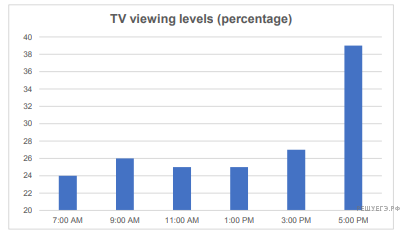 Write 200−250 words. Use the following plan:— make an opening statement on the subject of the project work;— select and report 2−3 main features;— make 1−2 comparisons where relevant;— outline a problem that can arise with reading and suggest the way of solving it;— draw a conclusion giving your personal opinion on the importance of TV in human life41. Задание 41 № 2854Imagine that you are preparing a project with your friend. You have found some interesting material for the presentation and you want to read this text to your friend. You have 1.5 minutes to read the text silently, then be ready to read it out aloud. You will not have more than 1.5 minutes to read it.42. Задание 42 № 10924Study the advertisement.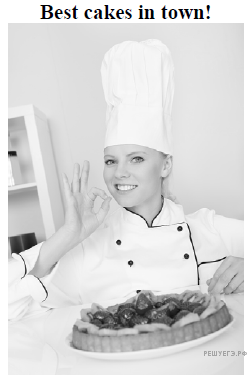 You are considering buying a cake and now you’d like to get more information. In 1.5 minutes you are to ask four direct questions to find out about the following:1) types of cakes on sale2) cakes with fresh berries3) weight4) priceYou have 20 seconds to ask each question.43. Задание 43 № 10734Task 3. You are going to give an interview. You have to answer five questions. Give full answers to the questions (2−3 sentences). Remember that you have 40 seconds to answer each question.Tapescript for Task 3Interviewer: Hello everybody! It’s Teenagers Round the World Channel. Our guest today is a teenager from Russia and we are going to discuss summer holidays. We’d like to know our guest’s point of view on this issue. Please answer five questions. So, let’s get started.Interviewer: What part of Russia do you live in? What’s the weather like in summer there?Student: _________________________Interviewer: What else would you like our listeners to know about your region?Student: _________________________Interviewer: What can you tell us about your family?Student: _________________________Interviewer: How did you use to spend your summer holidays when you were seven?Student: _________________________Interviewer: How would you like to spend your summer holidays in 10 years?Student: _________________________Interviewer: Thank you very much for your interview.44. Задание 44 № 10683Imagine that you are doing a project "The climates of the world" together with your friend. You have found some illustrations and want to share the news. Leave a voice message to your friend. In 2.5 minutes be ready to tell the friend about the photos:• give a brief description of the photos (2 features connected with the subject of the project in each photo minimum);• say in what way the pictures are different (2 features connected with the subject of the project minimum);• mention the advantages and disadvantages (1–2) of living in a cold climate and a hot one;• explain how these photos illustrate the project "The climates of the world";• express your opinion on the subject of the project – whether you would prefer to live in a cold climate or a hot one.You will speak for not more than 3 minutes (2–3 sentences for every item of the plan, 12–15 sentences total). You have to talk continuously.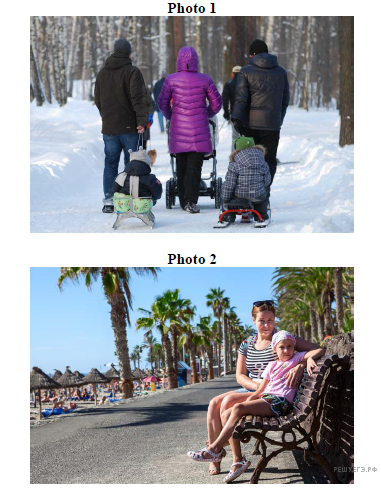 ТекстABCDEFGЗаголовокПропускABCDEFЧасть предложенияFrom: Friend@mail.ukTo: Russian_friend@ege.ruSubject: Welcome… My brother worked as a volunteer during the 2012 Olympics in London. Who works in volunteer organizations in Russia? How often do they participate in the events of the volunteer organizations? What kind of volunteer activities would you or your friends like to take part in and why?…Unfortunately, my mum has fallen ill…CountyNatural increase rateAngola35Israel12.9Norway4.1Russia−2.5Bulgaria−5.8For crocodiles an ordinary rubber band should be sufficient for you to make your escape. The muscles that close the jaws of a crocodile or alligator are strong. They have the same downward force of a truck falling off a cliff. But the muscles that open their jaws are weak enough for you to hold their mouths shut with one hand. The technical difference between alligators and crocodiles is that crocs have a longer, narrower snout, eyes further forward.Also, some crocodiles live in salty water. Alligators generally live in fresh water. Crocodile means lizard. Neither animal cries as it savages you to death. Crocodile tears are a myth from medieval times. The origin of the legend may be in the proximity of the throat to the glands which lubricate the eye. These can cause the eye to water a little from the effort of swallowing something large or reluctant. They can’t smile either: crocodiles and alligators have no lips.